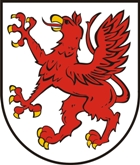 NAGRODA  PREZYDENTA MIASTA ,,TCZEWIANIN ROKU” oraz ,,WYRÓŻNIENIA”RegulaminUstanawia się Nagrodę Prezydenta Miasta Tczewa ,,Tczewianin Roku” oraz Wyróżnienia”               za wybitne osiągniecia i zasługi dla miasta Tczewa i jego mieszkańców.Nagroda ,,Tczewianin Roku” będzie przyznawana spośród laureatów ,,Wyróżnień”.Nagrody i wyróżnienia przyznaje Prezydent Miasta, raz w roku, za rok poprzedni. Wręczenie nagród odbywać się będzie w Dniu Tczewa (30 stycznia).Do ,,Nagrody” i ,,Wyróżnień”, o których mowa w pkt 1 mogą być typowane osoby fizyczne, które uzyskały szczególne osiągnięcia mające znaczenie dla miasta i jego mieszkańców,                    a w szczególności:  - przyczyniły się do promocji osiągnięć miasta Tczewa w kraju i za granicą,- przyczyniły się do rozwoju społecznego, gospodarczego lub kulturalnego miasta,- przysporzyły miastu korzyści materialnych i duchowych. Kandydatów do ,,Nagrody” mogą zgłaszać organizacje społeczne, kombatanckie, stowarzyszenia, organizacje polityczne oraz grupy mieszkańców ( co najmniej 20 osób,              a także Rada Miejska). Termin zgłaszania kandydatów upływa dnia 05 stycznia                     każdego roku.Ilość oraz wysokość wyróżnień i wysokość nagród ,,Tczewianin Roku” ustala corocznie Prezydent Miasta.